Пояснительная записка к проекту решения «Об утверждении прогнозного плана приватизации имущества муниципального района «Нерчинский район» на 2024 год и перечня имущества муниципального района «Нерчинский район», подлежащего приватизации в 2024 году»Проект решения «Об утверждении прогнозного плана приватизации имущества муниципального района «Нерчинский район» на 2024год и перечня имущества муниципального района «Нерчинский район», подлежащего приватизации в 2024году» разработан и вносится на рассмотрение Совета муниципального района «Нерчинский район» в соответствии с Федеральным законом от 21.12.2001 № 178-ФЗ «О приватизации государственного и муниципального имущества», Постановлением Правительства РФ от 26.12.2005 № 806 (в ред. Постановления Правительства РФ от 03.11.2021 № 1916) «Об утверждении Правил разработки прогнозного плана (программы) приватизации федерального имущества и внесении изменений в Правила подготовки и принятия решений об условиях приватизации федерального имущества», пунктом 13 положения «О порядке и условиях приватизации муниципального имущества муниципального района «Нерчинский район», утвержденного решением Совета муниципального района «Нерчинский район» от 30.03.2012 года № 370 (в редакции решений Совета  в редакции решений Совета  от 23.03.2015 года № 221, от16.11.2015 года №.275, от 24.04.2017 года № 411, от 24.11.2017 года № 29, от 27.01.2020 года № 211 от  27.10.2021года№ 351). В соответствии с прогнозным Планом приватизации имущества муниципального района «Нерчинский район» на 2024 год предполагается приватизация муниципального имущества, не задействованного в обеспечении полномочий муниципального района «Нерчинский район».Оптимизация структуры муниципальной собственности достигается за счет продажи объекта недвижимости, расположенного по адресу: Забайкальский край, г. Нерчинск, ул. Погодаева, 53, с кадастровым номером 75:12:200214:28, общей площадью 519.9кв.м.Основаниями для включения объекта в прогнозный план являются: - несоответствие муниципального имущества требованиям статьи 50 Федерального закона от 06.10.2003года № 131-ФЗ «Об общих принципах организации местного самоуправления в Российской Федерации»; - необходимость вложения значительных финансовых средств на содержание данного объекта.	Предполагаемая сумма доходов от его приватизации составит 1500,0 тыс. рублей. Прогнозные данные доходов от продажи объекта рассчитаны исходя из средней цены предложения объектов на рынке недвижимого имущества по Нерчинскому району за истекший период 2023 года и балансовой стоимости объекта недвижимости по состоянию на 01.11.2023 года (балансовая стоимость 486,157 тыс.рублей).Сумма поступлений от реализации объекта в бюджет муниципального района подлежит корректировке после проведения независимой оценки рыночной стоимости имущества, проведенной в соответствии с законодательством об оценочной деятельности на стадии подготовки к приватизации, а также по результатам проведения торгов. Способом приватизации объекта недвижимого имущества является - аукцион (пункт 1 статьи 29. Федерального закона от 21.12.2001 № 178-ФЗ «О приватизации государственного и муниципального имущества». 	Расходы, связанные с приватизацией имущественного объекта муниципального района «Нерчинский район», подлежащего приватизации в 2023 году составят 10,0 тыс. рублей, исходя из стоимости работ, по оценке имущества. И.о.Главы муниципального района«Нерчинский район»                                                                                   Н.Г.ЗоринаПРОЕКТ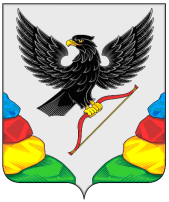 СОВЕТ МУНИЦИПАЛЬНОГО РАЙОНА «НЕРЧИНСКИЙ РАЙОН» ЗАБАЙКАЛЬСКОГО КРАЯР  Е  Ш  Е  Н  И  Е  ноября 2023 года                                                                                      № г. НерчинскОб утверждении прогнозного плана приватизации имущества муниципального района «Нерчинский район» на 2023 год и перечня имущества муниципального района «Нерчинский район», подлежащего приватизации в 2023 годуВ соответствии с пунктом 5  части 5 статьи 23 Устава муниципального района «Нерчинский район», Совет муниципального района «Нерчинский район»,  РЕШИЛ: 1.Утвердить прогнозный план приватизации имущества муниципального района «Нерчинский район» на 2024 год (приложение №1).2. Утвердить перечень имущества муниципального района «Нерчинский район», подлежащего приватизации в 2024 году (приложение №2).3. Настоящее решение опубликовать в газете «Нерчинская звезда».4. Настоящее решение вступает в силу с 01 января 2024 года.И.о.Главы муниципального района«Нерчинский район»                                                                Б.Н.ПротасовПРОГНОЗНЫЙ ПЛАН приватизации  имущества муниципального района «Нерчинский район» на 2024 годОбщие положения1. Настоящий Прогнозный план приватизации муниципального имущества муниципального района «Нерчинский район» на  2024 год (именуемый далее - план приватизации) разработан в соответствии с:Гражданским кодексом Российской Федерации  от 30 ноября 1994 года № 51-ФЗ;Федеральным законом от 21.12.2001 г. № 178-ФЗ «О приватизации государственного и муниципального имущества»;Федеральным законом от 6 октября 2003 года № 131-ФЗ «Об общих принципах организации местного самоуправления в Российской Федерации»; Федеральным законом от 29.07.1998 № 135-ФЗ «Об оценочной деятельности в Российской Федерации»;Постановлением Правительства Российской Федерации от 27.08.2012 № 860 № «Об организации и проведении продажи государственного или муниципального имущества в электронной форме» (вместе с «Положением об организации и проведении продажи государственного или муниципального имущества в электронной форме»);Уставом муниципального района «Нерчинский район», утверждённым решением Совета муниципального района «Нерчинский район» от 15.09.2014 года № 181(актуальная редакция);Положением «Об управлении муниципальной собственностью муниципального района «Нерчинский район»», утвержденным решением  5-й сессией 4-го созыва Совета  муниципального района «Нерчинский район» от 06.02.2009 года № 37 (в редакции решения Совета  от 26.01.2023 г. № 50);Положением «О порядке и условиях приватизации муниципального имущества муниципального района «Нерчинский район», утвержденным решением Совета муниципального района «Нерчинский район» от 30.03.2012 года № 370 (в редакции решения Совета от  27.10.2021года № 351).Основные цели и задачи приватизации муниципального имущества2. Основными целями и задачами приватизации муниципального имущества являются:- обеспечение планомерности процесса приватизации;- сокращение расходов бюджета муниципального района «Нерчинский район» на содержание неиспользуемых имущественных объектов;- обеспечение поступления неналоговых доходов в местный бюджет от приватизации муниципального имущества, не используемого для решения вопросов местного значения муниципального района «Нерчинский район»;- оптимизация структуры муниципальной собственности;- приватизация объектов, не используемых для решения вопросов местного значения и не используемых для обеспечения деятельности органов местного самоуправления, работников муниципальных предприятий и учреждений.Способы приватизации муниципального имущества3. При реализации плана приватизации используются способы приватизации, предусмотренные Федеральным законом от 21.12.2001 г. № 178-ФЗ «О приватизации государственного и муниципального имущества»:- продажа муниципального имущества на аукционе;-продажа муниципального имущества посредством публичного предложения.4. Продажа государственного или муниципального имущества способами, установленными  статьёй 3 Прогнозного плана приватизации  имущества муниципального района «Нерчинский район» на 2024 год осуществляется в электронной форме (часть 1 статьи 32.1 Закона № 178-ФЗ «О приватизации государственного и муниципального имущества») в соответствии с постановлением Правительства Российской Федерации от 27.08.2012 № 860 «Об организации и проведении продажи государственного или муниципального имущества в электронной форме». Порядок оценки стоимости приватизируемого муниципального имущества5. В соответствии с требованиями Федерального закона от 21.12.2001 г. № 178-ФЗ «О приватизации государственного и муниципального имущества», начальная цена приватизируемого муниципального имущества устанавливается на основании отчета об оценке муниципального имущества, составленного в соответствии с Федеральным законом от 29.07.1998 г. № 135-ФЗ «Об оценочной деятельности в Российской Федерации».Оплата и распределение денежных средств от продажи имущества6. Денежные средства, полученные от продажи муниципального имущества, распределяются в соответствии с Федеральным законом от 21.12.2001г. № 178-ФЗ «О приватизации государственного и муниципального имущества», Положением «О порядке и условиях приватизации муниципального имущества муниципального района «Нерчинский район» утверждённым решением Совета муниципального района «Нерчинский район» от 30.03.2012 года № 370 (в редакции решений Совета муниципального района «Нерчинский район»).6. Информационное обеспечение процесса приватизации7. Информационные сообщения о приватизации муниципального имущества, разрабатываются комитетом экономики и имущественных отношений администрации муниципального района «Нерчинский район» и  подлежат размещению на официальном сайте администрации муниципального района «Нерчинский район» в информационно-телекоммуникационной сети «Интернет», а также на официальном сайте Российской Федерации в сети «Интернет» для размещения информации о проведении торгов, определенном Правительством Российской Федерации, на электронной торговой площадке  в сети «Интернет».______________________УТВЕРЖДЕНОПРИЛОЖЕНИЕ №2                                                                                                                                                             к решению Совета муниципального района «Нерчинский район»от  ноября  2023    года №____                Переченьимущества муниципального района «Нерчинский район», подлежащего приватизации в 2024 году1.Вид имущества: объекты недвижимого и движимого  имущества1.1.Наименование, назначение и характеристика имущества:Объекты  казны муниципального района «Нерчинский район»1.1. 1.недвижимое имущество______________________УТВЕРЖДЕНОПРИЛОЖЕНИЕ №1к решению Совета муниципального района «Нерчинский район»от  ноября  2023 года № № п/пНаименование имуществаМестонахождение, кадастровый номер объектаГод ввода в эксплуатациюОбщая площадь (кв.м)Предполагаемая начальная оценочная стоимость в  рублях Сроки приватизацииСпособприватизации123456781Административное зданиеЗабайкальский край, г. Нерчинск, ул. Погодаева, д. 53.Кадастровый номер 75:12:200214:28лит А-1902 г., А1-1975 г.,А2, А3-неизв.519.91500000,0в течение 2024 годапродажа  на аукционе